ISTRSKA BELICA – Vse lokacije 2019Vsebnost olja v laboratorijski oljarni v primerjavi s povprečjem 2017 in 2018 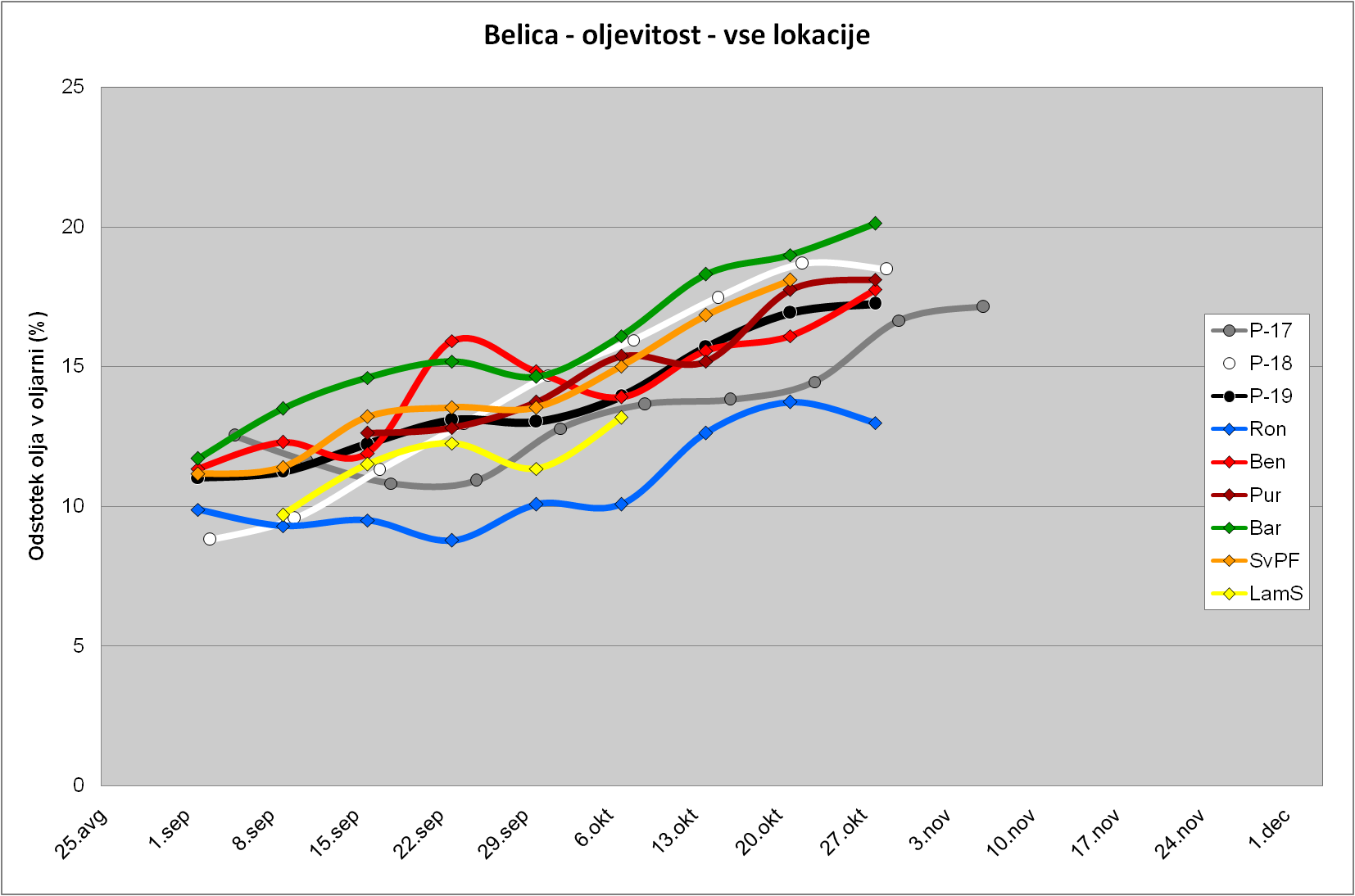 Trdota plodov v primerjavi s povprečjem 2017 in 2018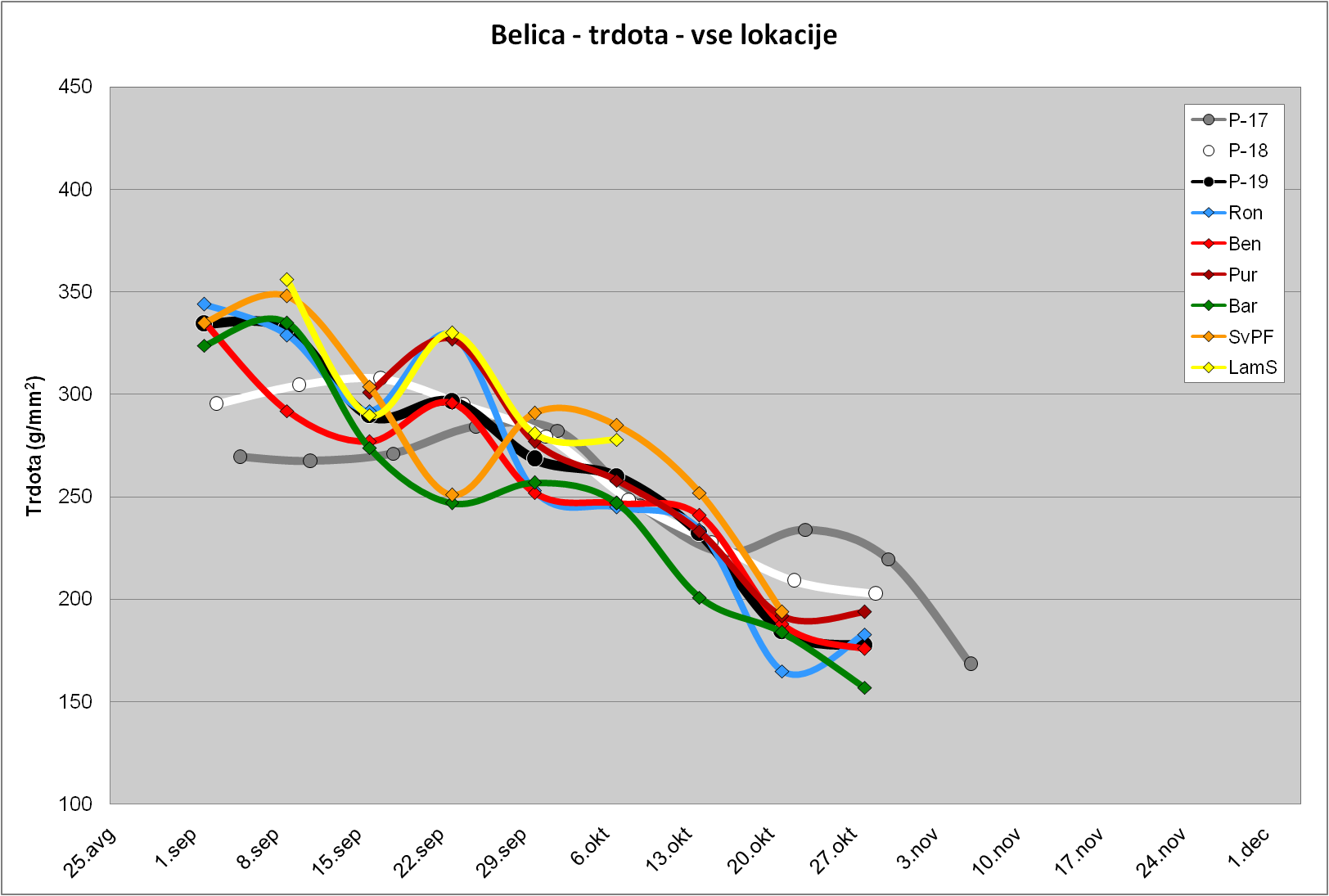 